不离不弃的朴实丈夫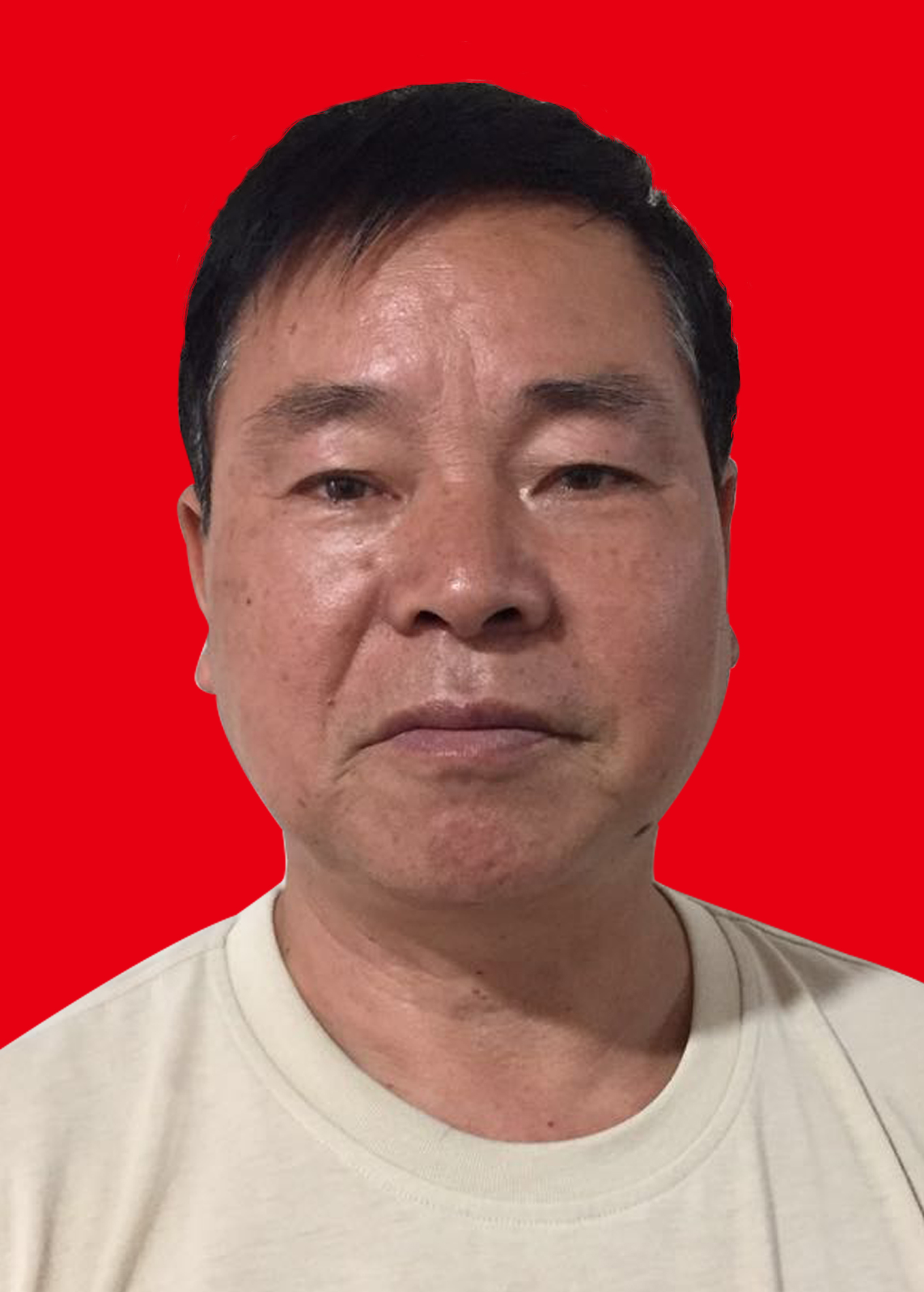 倪正实，和县历阳镇大桥社区居民。今年60岁的倪正实，他原本有着一个圆满的家庭，可是2012年他的妻子因为一场病落下了终身残疾，下半身失去知觉，永远只能躺在床上……倪正实默默的扛起了一切，他用心底的那份执着兑现了婚姻的承诺，他用无微不至的照顾诠释了什么是“不离不弃”，他用坚定不移的信念谱写了一首爱的赞歌。这个60岁的男人，用责任铸就了平凡人不平凡的故事，用坚持和执着，抒写了人间最美的真情，用无私和无畏，传达着爱的真谛。